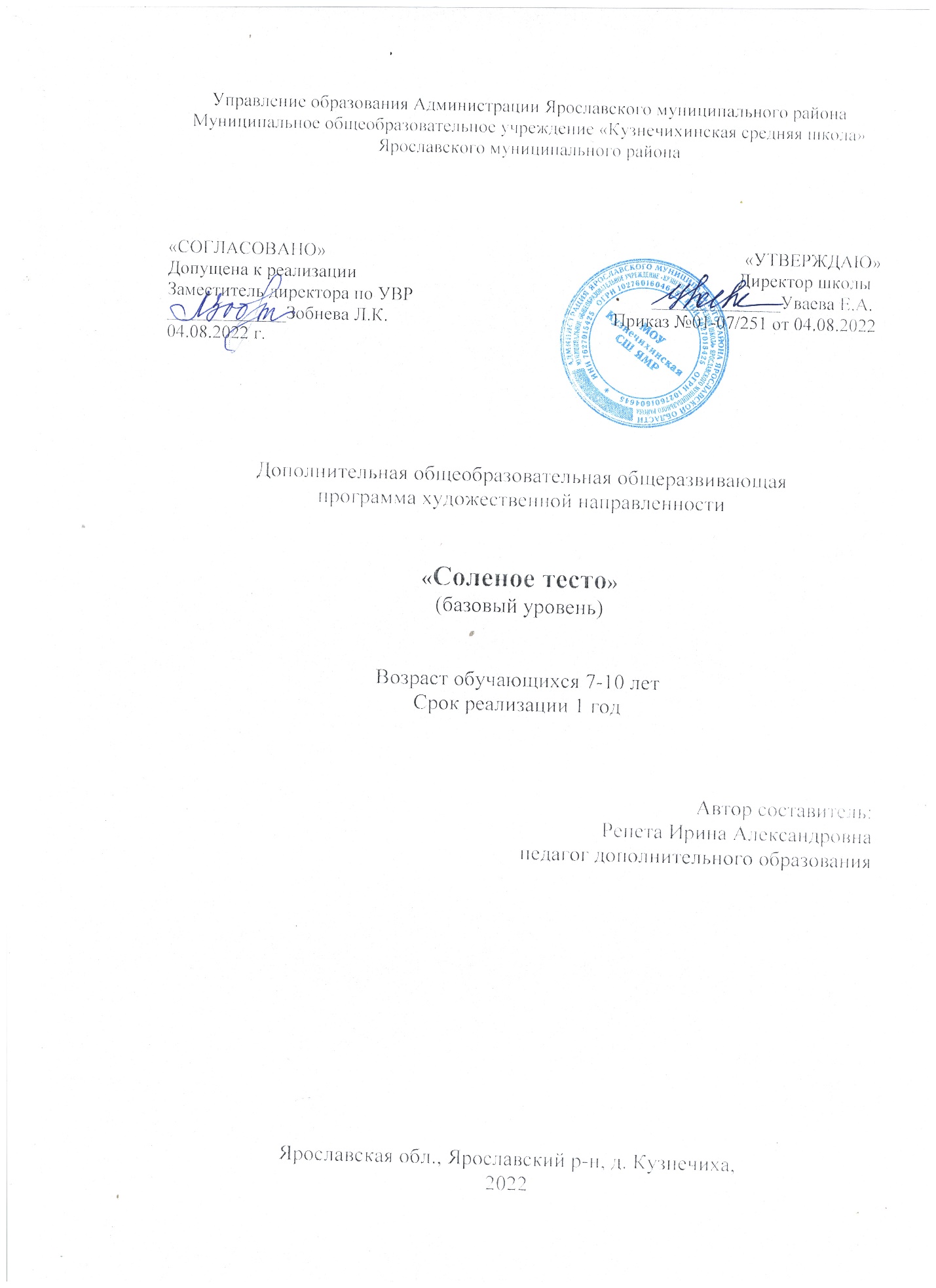 1. КОМПЛЕКС ОСНОВНЫХ ХАРАКТЕРИСТИК ДОПОЛНИТЕЛЬНОЙ ОБЩЕОБРАЗОВАТЕЛЬНОЙ ПРОГРАММЫПаспорт программы1.1 ПОЯСНИТЕЛЬНАЯ  ЗАПИСКА.Народная культура и декоративно-прикладное искусство России донесла до наших дней древние традиции, которые не должны быть утеряны и стерты урбанизированной массовой культурой. В последние годы уделяется большое внимание изучению, пропаганде и возрождению угасающих видов декоративно-прикладного искусства. В этой связи особый интерес представляют те виды творчества, которые тесно связаны с художественной обработкой доступных материалов. Лепка из теста – один из древнейших видов прикладного искусства, чрезвычайно полезный вид детского творчества. Каждый день в нашей жизни мы, так или иначе, используем тесто. Чаще всего – в виде кондитерских изделий. И даже не подозреваем, что когда-то давным-давно еще древние египтяне делали из теста замечательные поделки, которые можно назвать даже произведениями искусства. Как они сохранились? Секрет прост: их делали из соленого теста. Благодаря этому они не деформировались, не подвергались внешним воздействиям.В наши дни постепенно возвращается интерес к этому виду творчества. Как и у любого другого материала, у теста есть достоинства, и недостатки, но в одном оно просто уникально – его можно использовать для того, чтобы научить детей лепить.  Это незаменимый экологически чистый материал, потому что безопасен во всех отношениях: от него нельзя получить аллергию, если кусочек случайно съеден – это не вызовет отравления. Тесто, как материал, очень удобно в работе, всегда под рукой и не требует практически никаких затрат.  Направленность. Программа «Соленое тесто» имеет художественную направленность, относится к виду декоративно-прикладного творчества, ориентирована на активное приобщение детей и подростков к народному творчеству, носит образовательный характер. Форма организации – кружковая, индивидуально-ориентированная.Уровень освоения программы – базовый.Новизна программы состоит в том, что программа позволяет конкретизировать накопленный материал по различным техникам работы с пластичными материалами на примере лепки из соленого теста. В доступной форме программа предоставляет право каждому школьнику прикоснуться к духовному наследию предыдущих поколений, осознать свои национальные корни.Актуальность. В связи с популярностью здоровье сберегающих технологий в образовании, данная программа соответствует времени и запросам общества. Учитывая относительно небольшие нагрузки, которые требуются для занятий данным видом работы и экологическую безопасность используемого материала (соленое тесто), заниматься лепкой могут все ученики младшего, среднего, а также и старшего звена общеобразовательных школ.Отличительные особенности. В ходе разработки программы были проанализированы материалы дополнительных общеобразовательных общеразвивающих программ Мордвинкиной Е.А., Гладких Е.В., Басовой Л.В. Отличительной особенностью программы является адаптация ее учащимся начального звена общеобразовательной  сельской школы  в период  внеурочной деятельности.Адресат программы – учащиеся 1-4 классов общеобразовательной школы. Специальных требований к осваивающим образовательную программу не предъявляется, она является общедоступной, но более ориентирована на детей усидчивых, склонных к рукоделию и длительной работе.  Учить ребенка элементам декоративно-прикладного искусства лучше в школьном возрасте, когда он осваивает много мелких операций. В это время дети особенно живо интересуются технологическими процессами, приобретают знания, умения, навыки, по выполнению различных трудоемких процессов. При занятиях лепкой дети развивают пространственное и образное мышление, моторику рук, учатся создавать фигурки и композиции, правильно использовать цветовую гамму, учатся наблюдать красивое.Обучение элементам декоративно-прикладного искусства в частности направлено на воспитание художественной культуры, развитие интереса к народному творчеству, его наследию и традициям.На занятиях дети разного возраста могут работать вместе, поэтому старшие воспитанники, быстрее усваивающие материал имеют возможность поделиться знаниями с младшими. В разновозрастных группах быстрее крепнут межличностные отношения, дети охотнее идут на выполнение коллективных работ, младшие могут получить консультацию не только педагога, но и у старших из группы.Набор детей производится по принципу добровольности и свободы выбора. Объем и срок освоения.  Срок реализации программы – 1 год. Программа разработана на 36 учебных недели, объем образовательной программы составляет 144 часа и регламентируется расписанием по 2 академических часа 2 раза в неделю. Форма обучения- очная. Программа обучения представляет собой завершенный тематический блок знаний. Значительный объем содержания программы способен обеспечить многоуровневость и вариативность ее реализации в работе с детьми в последующие годы. Переход  от одного уровня к другому осуществляется по принципу повторения и расширения объема знаний. При желании ребенок может пройти повторный курс обученияФормы и режим занятий.Формы организации занятий определяются количеством детей в группе, особенностями материала.  Занятие рассчитано на 2 этапа. 1 этап - лепка и сушка; 2 декорирование поделки. Большую часть времени занимает индивидуальная работа над изделием. Занятия включают в себя организационную, теоретическую, практическую часть.Состав группы – учащиеся 1-4 классов общеобразовательной школы.Режим занятий – 4 часа в неделю, 2 дня в неделю по 2 академических часа с переменой в 10 минут). Последние 10 минут отводятся на уборку рабочих мест после занятия.Данная программа является адаптированной и составлена с учетом личных наработок педагога, соответствует новым требованиям к программам ДОД  (Приказ № 196 Мин. просвещения РФ от 09.11.2018 г. «Об утверждении порядка организации и осуществления образовательной деятельности по дополнительным общеобразовательным программам»)В связи с персонифицированным финансированием внутри первого года обучения деление на модули условное.  1.2  ЦЕЛЬ И ЗАДАЧИ ПРОГРАММЫЦелевое назначение программы: Создание условий для творческого самовыражения детей посредством изготовления поделок из соленого теста.Задачи программы:*  Образовательные:- обучение основным технологиям изготовления соленого теста;- обучение учащихся различным приёмам лепки;- обучение учащихся работе стеками и подручными средствами при обработке изделий из соленого теста с учетом привил по ОТ и ТБ;  - обучение основным приемам и правилам работы соленым тестом;- знакомство  с особенностями и качеством соленого теста и использованием его при изготовлении фигур малой формы.*  Развивающие:-  развитие усидчивости, зрительной памяти, аккуратности, художественного вкуса,   воображения через творческую самостоятельную работу;- развитие устойчивого интереса к ремеслу посредством предоставления изучаемого материала в доступной форме;- стимулирование творческой активности, создавать условия для самореализации;*  Воспитывающие:- воспитание трудолюбия на основе положительных эмоций при изготовлении декоративных изделий;- воспитание чувства патриотизма на основе культурных традиций и уважения к национальной культуре своего народа;- воспитание чувства коллективизма, взаимопомощи на основе совместной деятельности;- воспитание самостоятельности, способности к объективной оценке.1.3 СОДЕРЖАНИЕ ПРОГРАММЫТематический план обученияУчебно-тематическое планирование обученияСодержание учебного плана обучения	Работа над изделием из соленого теста разбивается на несколько занятий, так как необходима просушка изделия перед росписью и оформлением. Вводное занятие. Требования к работе. Инструктаж по ТБ. Знакомство с необходимыми инструментами и оборудованием для занятий.(2ч)Теория: Изучение необходимых инструментов и материалов для лепки. Инструктаж по ТБ при работе с колющими и режущими инструментами.Мастерская лепщика (6ч)          Теория: Знакомство с классическим рецептом соленого теста и допускаемыми добавками. Технология приготовления соленого теста, его хранение. Обработка соленого теста: сушка, обжиг, подрумянивание. Виды красок: гуашь, акварель, темпера.Практика: Приготовление соленого теста из пшеничной и ржаной муки. Лепка простых фигур: шарик, лепешка, капелька, колбаска, лента. Изготовление фруктов и овощей.Работа с шаблонами. Простейшие изделия из соленого теста. (6ч.) Теория: Организация рабочего места. Уход за изделиями из теста. Работа с шаблонами. Технология замешивания цветного теста.Практика: Изготовление поделок, с  помощью шаблонов.Обработка соленого теста. Создание фактуры поверхности. (10ч.)Теория: Создание  фактуры поверхности подручными средствами: ситечко, чесноковыжемалка, расческа и т.д.Практика: Изготовление контррельефа. Изготовление поделки с шероховатой поверхностью.Украшения из соленого теста. (8ч.)Теория: Просмотр презентации «Роль украшений в жизни человека». Технология изготовления женских украшений, сувенирных табличек. «Ритм и чередование в узоре».Практика: Изготовление бус, браслетов, кулонов, табличек. Елочные украшения, сувениры к Новому году и Рождеству. (34ч.)Теория: История новогодней игрушки. Технология изготовления фигурок животных, людей. Скрепление деталей между собой. Создание сюжета в полуобъеме. Показ презентации «Золотая Нива».Практика: Лепка елочных украшений.Лепка животных. (10ч.)Теория: Герои русских народных сказок. Просмотр мультфильма «Кот, дрозд и петух». Основные приемы, используемые при лепке животных и птиц. Практика: Самостоятельное изготовление животного.Лепка цветов. (14ч.)Теория: Виды цветов. Технология изготовления цветов.Практика: Изготовление цветов.Рамки для фотографий. (10ч.)Теория: Фотография в жизни человека. Технология изготовления овальных и квадратных рамок.Практика: Изготовление рамок для фотографий. Композиции и панно. (16ч.)Теория: История и современность панно. Последовательность изготовления композиции.Практика: Изготовление композиций. Изготовление коллективной композиции. Изготовление картин из теста. (16ч.)Теория: Просмотр презентации «Русские живописцы». Построение композиции.Практика: Изготовление композиций по мотивам полотен русских художников.Массовые мероприятия для учащихся. (18ч.)Практика: Подготовка изделий к областным и районным конкурсам. Организация выставок.Подведение итогов работы. Оформление выставки обучающихся.1.4 ПЛАНИРУЕМЫЕ РЕЗУЛЬТАТЫРезультаты обучения (предметные результаты):По окончании обучения учащиеся:- будут знать технологию приготовления соленого теста;- научаться выполнять основные приемы лепки, используемые для изготовления          животных и     птиц;- будут знать профессиональные термины- научаться технологическим процессам изготовления поделок из соленого теста;- научаться соблюдать правила безопасного труда;- научаться переводить шаблоны на тесто;- научаться создавать фактуру поверхности изделия;- научаться изготавливать поделки из соленого теста;- научаться самостоятельно, контролировать качество готовности поделки.Результат воспитывающей деятельностиПо окончании обучения учащиеся:- будут стремиться к трудолюбию на основе положительных эмоций при изготовлении декоративных изделий;- будет развито чувства патриотизма на основе культурных традиций и уважения к национальной культуре своего народа;- будут стремиться к коллективизму, взаимопомощи на основе совместной деятельности;- получат навыки самостоятельной работы, способности к объективной оценке.Результаты развивающей деятельности По окончании обучения учащиеся:-  будет развита усидчивость, зрительная память, аккуратность, художественный вкус, воображение через творческую самостоятельную работу;- будет развит устойчивый интерес к ремеслу посредством предоставления изучаемого материала в доступной форме;- будет сформирована устойчивая потребность в творческой активности, созданы условия для самореализации.2. КОМПЛЕКС ОРГАНИЗАЦИОННО-ПЕДАГОГИЧЕСКИХ УСЛОВИЙ2.1 КАЛЕНДАРНЫЙ УЧЕБНЫЙ ГРАФИКДополнительная общеобразовательная общеразвивающая программа «Соленое тесто»2.2 УСЛОВИЯ   РЕАЛИЗАЦИИ  ПРОГРАММЫ.Материально-техническое обеспечение программыЗанятия объединения «Соленое тесто» должны проходить в светлом, сухом, хорошо проветриваемом и просторном помещении. Для работы лучше всего подойдет кабинет технологии для девочек, где имеются:- учебные столы и стулья;- шкаф для хранения учебно-методического материала;- вода;- доска;- индивидуальные принадлежности: баночка с водой, доска для лепки, стеки, краски, кисти, маникюрные ножницы с закругленными концами, скалка для раскатывания теста,пластмассовый нож, зубочистки; -бросовый материал: камушки, ракушки, бисер, ленточки и т.д.Методическое обеспечениеДанная программа обеспечена различными видами методической продукции:- дидактический материал;- материалы по подготовке проектов;- инструкции по ОТ при работе с электроприборами и др.;Педагогические технологии реализации программыУчебно-воспитательный процесс базируется на обучении основным приемам и технологии изготовления различных изделий из соленого теста, сочетающих в себе эстетические и практические качества. Приобретая теоретические знания и практические навыки работы с тестом, учащиеся создают не только полезные, но и красивые изделия, познают радость от сознания сопричастности в преобразовании обычного, казалось бы, материала, в художественное произведение. В процессе работы с тестом у детей развивается чувство цвета, ритма, тренируются пальцы рук, глазомер, воспитываются наблюдательность, усидчивость, культура труда и эстетическое восприятие мира, формируется понятие о красоте поделок, созданных своими руками, знание качеств материала и его применение.Программа учитывает возрастные психологические и психофизические особенности детей и подростков, когда на этом этапе в основном завершается созревание психофизической базы ребенка, необходимой для успешной работы декоративно-прикладным творчеством.Мышление развивается от наглядно – образного, к абстрактно-логическому. Для подростков становятся доступными и вызывают активный интерес технологические аспекты художественного процесса.Подростковый период – период самоутверждения, проверка своих возможностей, активного самопознания. Занятия декоративно-прикладным творчеством становится одним из средств, преодоления кризисов и противоречий подросткового возраста, активного приобщения детей к самовыражению в коллективной и индивидуальной деятельности. На занятиях реализуются принципы единства общения, воспитания и развития личности обучающегося. С этой целью широко используются индивидуальные, групповые и коллективные формы обучения, выполнение заданий и творческих работ, побуждающих ребят к сотрудничеству.Важным условием творческого самовыражения воспитанников выступают реализуемые в педагогических технологиях идеи свободы выбора и успешности в обучении.Воспитанникам предоставляется право выбора работ и формы их выполнения (индивидуальные, групповые, коллективные), материалов, технологий изготовления изделий. Методика проведения занятий предполагает постоянное создание ситуации успешности; радость от преодоления возникших трудностей при выполнении творческой работы. Этому способствует совместные обсуждения выполненных работ, поощрение  создание положительной мотивации, выставки работ и т.д. Формы активизации учебно-воспитательного процесса.Знакомство с различными направлениями декоративно-прикладного искусства.Использование на занятиях методической литературы, журналов, готовых изделий.Проведение индивидуальных занятий, консультаций.Привлечение обучающихся к культурно-массовым мероприятиям образовательного учреждения.Участие в районных и областных выставках декоративно-прикладного искусства.Использование элементов игры.2.3 ФОРМЫ АТТЕСТАЦИИ Подведение итогов по результатам освоения материала данной программы может проходить  в форме выставок, результатов районный конкурсов декоративно-прикладного творчества, защиты проектов (см, календарный учебный график). В процессе просмотра конкурсных работ  происходит совместное обсуждение оригинального замысла и его воплощения автором, сравнение различных показателей в соответствии с заданной тематикой. В конце года проводится  итоговое занятие и большая выставка на итоговом заключительном школьном празднике «Умники и умницы». По итогам года учащимся вручаются почетные грамоты и призы. 2.4 ОЦЕНОЧНЫЕ МАТЕРИАЛЫВ течение учебного года осуществляется диагностика обучающихся, включающая анкетирование (в начале и в конце освоения образовательной программы), проведение 3-жды в год контроля усвоения знаний и умений, ведение дневника педагогических наблюдений. Мониторинг по проверке знаний, умений, навыков приобретенных учащимися объединения «Соленое тесто».2.5 МЕТОДИЧЕСКИЕ МАТЕРИАЛЫМетоды проведения занятий.Словесные:- Лекция- Беседа- Опрос, как средство закрепления материала.Наглядные:- Мини-выставки по изучаемым темам- Просмотр репродукций, образцов изделий мастеров (лепщиков) народного творчестваДемонстрационные:- Просмотр обучающих презентаций (фильмов)Формы подведения итогов.- Педагогическое наблюдение- Мини-выставки на определенную тему, коллективный анализ творческих работ- Самостоятельная работа- Участие в конкурсах декоративно-прикладного искусства г. Ярославля, Ярославского  района и области.	2.6 СПИСОК  ЛИТЕРАТУРЫ. Учебно-методическая литература педагога. Хананова И.Н. Соленое тесто. Фантазии из муки, соли и воды. – М.:АСТ-ПРЕСС КНИГА.- (Золотая библиотека увлечений). 2006 г.И.П. Волков «Учимся творчеству». – М.: Педагогика, 1998 г.Н.А. Горяева, О.В. Островская «Декоративно-прикладное искусство в жизни человека» М. «Просвещение», 2000 г.Соленое тесто. Шаг за шагом. Книжный клуб.Чаянова Г.Н. Соленое тесто. – М.: Дрофа-Плюс, 2005 г.Скребцова Т.О. Соленое тесто: идеи для интерьера: панно, фото-рамки, миниатюры». – Изд-во Феникс. 2006 г.Белова Н.Р., Игрушки к празднику. «Эксмо», 2007. Изольда Кискальд, Соленое тесто. «Харвест», 2008.Левадный В.С. Лепка. «Арфа СВ», 1998. Маслова Н.В., Лепим из соленого теста. Подарки, сувениры, украшения. «Астрель», 2008.Надеждина В.К. Поделки и фигурки из соленого теста. Увлекательное рукоделие и моделирование. «Харвест», 2008.Список литературы, рекомендуемый для детей и родителейВохринцева С. «Дымковская игрушка» М., Издательство «Страна фантазий»«Городецкая роспись» М., М., «Мозаика, синтез», 2000.Дорожин Ю.Г. «Простые орнаменты и узоры 2» М., «Мозаика, синтез», 2000.Фигурки из соленого теста.- М., АСТ-ПРЕСС КНИГА, 2012.Хананова И.Н. «Соленое тесто». – М.: АСТ-ПРЕСС КНИГА, 2010Изольда Кискальд, Соленое тесто. «Харвест», 2008.Маслова Н.В., Лепим из соленого теста. Подарки, сувениры, украшения. «Астрель», 2008.Надеждина В.К. Поделки и фигурки из соленого теста. Увлекательное рукоделие и моделирование. «Харвест», 2008. 3. ПРИЛОЖЕНИЯПриложение 1Инструкция по технике безопасностиПри работе с материалами и инструментами.1. При работе с острыми и режущими предметами:- передавать ножницы необходимо кольцами подающим, острием к себе;- передавать ножи (острые стеки) необходимо рукояткой подающим, острием к себе;- бросовый материал (бусины, пуговки, зубочистки) должны храниться в индивидуальной таре на каждого воспитанника.2. При работе с клеем ПВА:- при работе пользоваться кисточкой;-клей хранить в закрытой таре;-при попадании в глаза и на кожу промыть большим количеством воды. При необходимости обратиться к врачу;3. При работе с соленым тестом:- при попадании соли в глаза промыть большим количеством воды;- соленое тесто нельзя употреблять в пищу;4. При склеивании деталей из теста следует соблюдать правила пользования термопистолетом:- перед работой ставить термопистолет на подставку из огнеупорного материала;- включать и выключать только сухими руками, держась за штепсельную вилку;- следить за исправностью шнура и затем, чтобы он не касался нагревающихся элементов;- по окончании работы не забывать выключать термопистолет.Приложение 2Мониторингпо проверке знаний, умений, навыков приобретенных  учащимися объединения «Соленое тесто»Соблюдение правил техники безопасности1 - сентябрь            2- январь           3- май        - отлично;                            -хорошо;                         - удовлетв;                          - неудовлетв.  Анализ результатовПриложение 3 Мониторингпо проверке знаний, умений, навыков приобретенных  учащимисяобъединения «Соленое тесто»Обработка соленого теста. Создание фактуры поверхности.1-сентябрь     2- январь      3- май        - отлично;                     -хорошо;                        - удовлетв;                          - неудовлетв.  Анализ результатовПриложение 4Мониторингпо проверке знаний, умений, навыков приобретенных учащимися объединения «Соленое тесто»Изготовление тематических декоративно-прикладных изделий. Создание и работа с эскизами  1- сентябрь                        2 – январь                       3- май        - отлично;                    -хорошо;                     - удовлетв;                    - неудовлетв.  Анализ результатов.1Наименование программы«Соленое тесто»2Полное наименование образовательной программы«Обучение основам выполнения декоративных изделий в технике лепка из соленого теста фигур малой формы»3Вид деятельностиДекоративно-прикладное творчество4НаправленностьХудожественная5АннотацияПрограмма «Соленое тесто» ориентирована на активное приобщение детей к художественному творчеству, предоставляет право каждому школьнику прикоснуться к духовному наследию предыдущих поколений, осознать свои национальные корни.     При занятиях лепки из соленого теста дети развивают пространственное и образное мышление, моторику рук, учатся создавать композиции, правильно использовать цветовую гамму, учатся наблюдать красивое.    Обучение элементам декоративно-прикладного искусства и аппликации из теста в частности направлено на воспитание художественной культуры, развитие интереса к народному творчеству, его наследию и традициям.Занятия проводятся в школьном кабинете технологии, не требуют  больших затрат, необходим лишь набор канцелярских принадлежностей.Соленое тесто замешивается на уроке, бросовый материал собирается в течение всего года. На занятиях обучающиеся делают чудесные фигурки и панно из соленого теста, охотно дарят их родственникам и друзьям. 6Уровень сложностиБазовый7Место реализации программыЯрославская область, Ярославский район, д. Кузнечиха, ул. Центральная, 34. МОУ Кузнечихинская СШ ЯМР8Возрастная категория обучающихся7-10 лет9Указание на адаптированность программы для обучающихся с ОВЗПрием без ограничений по состоянию здоровья10Срок освоения программы1 год11Режим занятий, продолжительность занятия.2 занятия в неделю по 2 академических часа, перемена 10 мин, 12Сведения о педагогах, реализующих программуРепета Ирина Александровна, педагог дополнительного образования, 13Форма обучения по программеОчная14Объем программы36 недель , 144 часа15Наполняемость группы12-15 человек№Наименование темКол-во        часов1Вводное занятие. Требования к работе. Инструктаж по ТБ. Знакомство с необходимыми инструментами и оборудованием для занятий.22Мастерская лепщика63Работа с шаблонами. Простейшие изделия из соленого теста.64Обработка соленого теста. Создание фактуры поверхности.105Украшения из соленого теста86Елочные украшения, сувениры к Новому году и Рождеству347Лепка животных.108Лепка цветов.149Рамки для фотографий.10         10Композиции и панно.16         11Изготовление картин из теста.16        12Массовые мероприятия для обучающихся.10        13Подведение итогов работы. Выставка работ обучающихся.2ИТОГО:    ИТОГО:          144№Разделы программы№Зан.Содержание программыКол-во часовКол-во часовКол-во часовФормыконтроля№Разделы программы№Зан.Содержание программыТеор.Прак.ВсегоФормыконтроля1.Вводное занятие. Требования к работе. Инструктаж по ТБ. Знакомство с необходимыми инструментами и оборудованием для занятий. (2ч) 1.Инструктаж по ТБ. Знакомство с необходимыми инструментами и оборудованием для занятий.2-2Опрос2022.Мастерская лепщика(6ч)2.Приготовление соленого теста из пшеничной муки. Лепка простых фигур: шарик, лепешка, капелька, колбаска, лента.112Педагогическое наблюдение2.Мастерская лепщика(6ч)3.Приготовление соленого теста из ржаной муки. Технология изготовления фруктов и овощей. 112Педагогическое наблюдение2.Мастерская лепщика(6ч)4.Обработка соленого теста: сушка, обжиг, подрумянивание. Виды красок: гуашь, акварель, темпера. Варианты окрашивания изделия.112опрос3363.Работа с шаблонами. Простейшие изделия из соленого теста.(6ч.)5.Вырезание формочками для выпечки. Изготовление шаблонов.112Педагогическое наблюдение3.Работа с шаблонами. Простейшие изделия из соленого теста.(6ч.)6.Технология замешивания цветного теста. Лепка изделия «Ёжик».112Педагогическое наблюдение3.Работа с шаблонами. Простейшие изделия из соленого теста.(6ч.)7.Лепка изделия «Осенний букет».-22Педагогическое наблюдение2464Обработка соленого теста. Создание фактуры поверхности.(10ч.)8.Отпечатки на тесте. Изготовление контррельефа «Осенние листья».112Педагогическое наблюдение4Обработка соленого теста. Создание фактуры поверхности.(10ч.)9Окраска изделия «Осенние листья».-22Педагогическое наблюдение4Обработка соленого теста. Создание фактуры поверхности.(10ч.)10Создание  фактуры поверхности подручными средствами: ситечко, чесноковыжемалка, расческа. Лепка изделия «Овечка».112Педагогическое наблюдение4Обработка соленого теста. Создание фактуры поверхности.(10ч.)11Лепка панно «Совушки».-22Педагогическое наблюдение4Обработка соленого теста. Создание фактуры поверхности.(10ч.)12Декорирование панно «Совушки» природными материалами.-2228105Украшения из соленого теста(8ч.)13Просмотр презентации «Роль украшений в жизни человека». Технология изготовления подвесок и табличек.112опрос5Украшения из соленого теста(8ч.)14Декорирование готовых изделий бросовым материалом.-22Педагогическое наблюдение5Украшения из соленого теста(8ч.)15Беседа «Ритм и чередование в узоре». Лепка изделия «Браслет».112опрос5Украшения из соленого теста(8ч.)16Лепка изделия «Подарок для мамы» -22Педагогическое наблюдение2686Елочные украшения, сувениры к Новому году и Рождеству(34ч.)17Просмотр презентации «История новогодней игрушки». Лепка «Елочка».112Педагогическое наблюдение6Елочные украшения, сувениры к Новому году и Рождеству(34ч.)18Лепка подвески «Избушка Бабы Яги».-22Педагогическое наблюдение6Елочные украшения, сувениры к Новому году и Рождеству(34ч.)19Технология изготовления фигурок животных, людей. Скрепление деталей между собой. Лепка изделия «Снеговик».112Педагогическое наблюдение6Елочные украшения, сувениры к Новому году и Рождеству(34ч.)20Создание сюжета в полуобъеме. Показ презентации «Золотая Нива». Изготовление эскиза «Зимняя сказка».112Педагогическое наблюдение6Елочные украшения, сувениры к Новому году и Рождеству(34ч.)21Лепка панно «Зимняя сказка».22Педагогическое наблюдение6Елочные украшения, сувениры к Новому году и Рождеству(34ч.)22Декорирование изделия «Зимняя сказка».22Педагогическое наблюдение6Елочные украшения, сувениры к Новому году и Рождеству(34ч.)23Лепка фигурки «Деда Мороза».-22Педагогическое наблюдение6Елочные украшения, сувениры к Новому году и Рождеству(34ч.)24Лепка фигурки «Снегурочка».-22Педагогическое наблюдение6Елочные украшения, сувениры к Новому году и Рождеству(34ч.)25Окраска изделия «Снегурочка».-22Педагогическое наблюдение6Елочные украшения, сувениры к Новому году и Рождеству(34ч.)26Восточный календарь. Лепка талисмана года.112Участие в конкурсе6Елочные украшения, сувениры к Новому году и Рождеству(34ч.)27Изготовление изделия по своему эскизу.-22Педагогическое наблюдение6Елочные украшения, сувениры к Новому году и Рождеству(34ч.)28Декорирование изделия выполненного по своему эскизу.-22Педагогическое наблюдение6Елочные украшения, сувениры к Новому году и Рождеству(34ч.)29Лепка медальона «Рождественский ангел».-22Педагогическое наблюдение6Елочные украшения, сувениры к Новому году и Рождеству(34ч.)30Декорирование изделия «Рождественский ангел».-22Педагогическое наблюдение6Елочные украшения, сувениры к Новому году и Рождеству(34ч.)31Изготовление подсвечника.112Педагогическое наблюдение6Елочные украшения, сувениры к Новому году и Рождеству(34ч.)32Декорирование подсвечника.-22Педагогическое наблюдение6Елочные украшения, сувениры к Новому году и Рождеству(34ч.)33Лепка изделия «Театральная маска»-22Педагогическое наблюдение529347Лепка животных(10ч.)34Лепка фигурки «Кошка с мышкой».-22Педагогическое наблюдение7Лепка животных(10ч.)35Декорирование фигурки «Кошка с мышкой».-22Педагогическое наблюдение7Лепка животных(10ч.)36Русские народные сказки. Лепка фигурки «Лиса с петушком».112Педагогическое наблюдение7Лепка животных(10ч.)37Декорирование изделия «Лиса с петушком». Просмотр мультфильма «Кот, дрозд и петух».-22Педагогическое наблюдение7Лепка животных(10ч.)38Технология изготовления солонки «Уточка».112Педагогическое наблюдение28108Лепка цветов.(14ч.)39Виды цветов. Технология изготовления цветов. 112Педагогическое наблюдение8Лепка цветов.(14ч.)40Лепка композиции «Подсолнухи».-22Педагогическое наблюдение8Лепка цветов.(14ч.)41Декорирование композиции «Подсолнухи».-22Педагогическое наблюдение8Лепка цветов.(14ч.)42Лепка изделия «Букет ромашек в вазочке».-22Педагогическое наблюдение8Лепка цветов.(14ч.)43Окраска изделия «Букет ромашек в вазочке».-22Педагогическое наблюдение8Лепка цветов.(14ч.)44Лепка панно «Корзина с цветами и фруктами».-22Самостоятельнаяработа8Лепка цветов.(14ч.)45Оформление панно «Корзина с цветами и фруктами».-22Педагогическое наблюдение113149Рамки для фотографий(10ч.)46Технология лепки фото рамок. Изготовление трафаретов.112Педагогическое наблюдение9Рамки для фотографий(10ч.)47Лепка овальной фото рамки.-22Педагогическое наблюдение9Рамки для фотографий(10ч.)48Декорирование овальной фото рамки.-22Педагогическое наблюдение9Рамки для фотографий(10ч.)49Лепка квадратной фото рамки.-22Педагогическое наблюдение9Рамки для фотографий(10ч.)50 Декорирование квадратной фото рамки.-22Педагогическое наблюдение191010Композиции и панно(16ч.)51Лепка панно «Павлин»112Педагогическое наблюдение10Композиции и панно(16ч.)52Оформление панно «Павлин»-22Педагогическое наблюдение10Композиции и панно(16ч.)53Лепка композиции «Веселые рыбки».-22Педагогическое наблюдение10Композиции и панно(16ч.)54Оформление композиции «Веселые рыбки»-22Педагогическое наблюдение10Композиции и панно(16ч.)55Лепка панно «Поваренок»-22Педагогическое наблюдение10Композиции и панно(16ч.)56Декорирование панно Поваренок»-22Педагогическое наблюдение10Композиции и панно(16ч.)57Лепка панно «Семейное фото»-22Педагогическое наблюдение10Композиции и панно(16ч.)58Оформление панно «Семейное фото»-22Педагогическое наблюдение1151611Изготовление картин из теста(16ч.)59Просмотр презентации «Русский художник Шишкин И.И.». Лепка элементов картины «Утро в сосновом бору»112Педагогическое наблюдение11Изготовление картин из теста(16ч.)60Лепка элементов картины «Утро в сосновом бору»-22Педагогическое наблюдение11Изготовление картин из теста(16ч.)61Оформление картины «Утро в сосновом бору»-22Педагогическое наблюдение11Изготовление картин из теста(16ч.)62Просмотр презентации «Русский художник Валентин Серов». Лепка композиции «Девочка с персиками»112Педагогическое наблюдение11Изготовление картин из теста(16ч.)63Оформление картины «Девочка с персиками».-22Педагогическое наблюдение11Изготовление картин из теста(16ч.)64Просмотр презентации «Русский художник Галкин И.С.». Лепка элементов картины «Крестьянская девочка с цветами».112Педагогическое наблюдение11Изготовление картин из теста(16ч.)65Окраска изделия «Крестьянская девочка с цветами»-22Педагогическое наблюдение11Изготовление картин из теста(16ч.)66Оформление работы «Крестьянская девочка с цветами»-22Педагогическое наблюдение3131612Массовые мероприятия для учащихся.(10ч.)67Подготовка к празднику 9 Мая-22выставка12Массовые мероприятия для учащихся.(10ч.)68Организация выставки к Дню Победы.-22Педагогическое наблюдение12Массовые мероприятия для учащихся.(10ч.)69Подготовка выставки к отчетному концерту.-22Педагогическое наблюдение12Массовые мероприятия для учащихся.(10ч.)70Подготовка выставки к празднику «Умники и умницы»-22Педагогическое наблюдение12Массовые мероприятия для учащихся.(10ч.)71Поездка в г. Ярославль на выставку декоративно-прикладного творчества-22Педагогическое наблюдение0101013Итоговое занятие.(2ч.)72Подведение итогов работы. Выставка работ обучающихся.2-2выставка2-2                                                                         Теория                                                                              Практика                                                                                         Итого                                                                         Теория                                                                              Практика                                                                                         Итого                                                                         Теория                                                                              Практика                                                                                         Итого                                                                         Теория                                                                              Практика                                                                                         Итого26118 144№п/пДатаВремяпроведенияФормазанятияКол-вочасовТемазанятияМестопрове-денияФорма Контроля1. Вводное занятие. Требования к работе. Инструктаж по ТБ. Знакомство с необходимыми инструментами и оборудованием для занятий. (2ч)1. Вводное занятие. Требования к работе. Инструктаж по ТБ. Знакомство с необходимыми инструментами и оборудованием для занятий. (2ч)1. Вводное занятие. Требования к работе. Инструктаж по ТБ. Знакомство с необходимыми инструментами и оборудованием для занятий. (2ч)1. Вводное занятие. Требования к работе. Инструктаж по ТБ. Знакомство с необходимыми инструментами и оборудованием для занятий. (2ч)1. Вводное занятие. Требования к работе. Инструктаж по ТБ. Знакомство с необходимыми инструментами и оборудованием для занятий. (2ч)1. Вводное занятие. Требования к работе. Инструктаж по ТБ. Знакомство с необходимыми инструментами и оборудованием для занятий. (2ч)1. Вводное занятие. Требования к работе. Инструктаж по ТБ. Знакомство с необходимыми инструментами и оборудованием для занятий. (2ч)1. Вводное занятие. Требования к работе. Инструктаж по ТБ. Знакомство с необходимыми инструментами и оборудованием для занятий. (2ч)1Коллек-тивная2Инструктаж по ТБ. Знакомство с необходимыми инструментами и оборудованием для занятий.Кабинет техно-логииОпрос2. Мастерская художника (6ч)2. Мастерская художника (6ч)2. Мастерская художника (6ч)2. Мастерская художника (6ч)2. Мастерская художника (6ч)2. Мастерская художника (6ч)2. Мастерская художника (6ч)2. Мастерская художника (6ч)2Коллек-тивная2Приготовление соленого теста из пшеничной муки. Лепка простых фигур: шарик, лепешка, капелька, колбаска, лента.ПолеПедагогическоенаблюдение3Коллек-тивная2Приготовление соленого теста из ржаной муки. Технология изготовления фруктов и овощей.Кабинет технологииПедагогическоенаблюдение, 4Коллек-тивная, индиви-дуальная2Обработка соленого теста: сушка, обжиг, подрумянивание. Виды красок: гуашь, акварель, темпера. Варианты окрашивания изделия.Кабинет технологииПедагогическоенаблюдение3. Работа с шаблонами. Простейшие изделия из соленого теста. (6ч.)3. Работа с шаблонами. Простейшие изделия из соленого теста. (6ч.)3. Работа с шаблонами. Простейшие изделия из соленого теста. (6ч.)3. Работа с шаблонами. Простейшие изделия из соленого теста. (6ч.)3. Работа с шаблонами. Простейшие изделия из соленого теста. (6ч.)3. Работа с шаблонами. Простейшие изделия из соленого теста. (6ч.)3. Работа с шаблонами. Простейшие изделия из соленого теста. (6ч.)3. Работа с шаблонами. Простейшие изделия из соленого теста. (6ч.)5Коллек-тивная, индиви-дуальная2Вырезание формочками для выпечки. Изготовление шаблонов.Кабинет технологииПедагогическоенаблюдение6Коллек-тивная, индиви-дуальная2Технология замешивания цветного теста. Лепка изделия «Ёжик».Кабинет технологииПедагогическоенаблюдение7Коллек-тивная, индиви-дуальная2Лепка изделия «Осенний букет».Кабинет технологииПедагогическоенаблюдение. Тест4. Обработка соленого теста. Создание фактуры поверхности. (10ч.)4. Обработка соленого теста. Создание фактуры поверхности. (10ч.)4. Обработка соленого теста. Создание фактуры поверхности. (10ч.)4. Обработка соленого теста. Создание фактуры поверхности. (10ч.)4. Обработка соленого теста. Создание фактуры поверхности. (10ч.)4. Обработка соленого теста. Создание фактуры поверхности. (10ч.)4. Обработка соленого теста. Создание фактуры поверхности. (10ч.)4. Обработка соленого теста. Создание фактуры поверхности. (10ч.)8Индиви-дуальная, групповая2Отпечатки на тесте. Изготовление контррельефа «Осенние листья».Кабинет технологииПедагогическое наблюдение9Индиви-дуальная2Окраска изделия «Осенние листья».Кабинет технологииПедагогическое наблюдение10Индиви—дуальная2Создание  фактуры поверхности подручными средствами: ситечко, чесноковыжемалка, расческа. Лепка изделия «Овечка».Кабинет технологииПедагогическое наблюдение11Индиви-дуальная2Лепка панно «Совушки».Кабинет технологииПедагогическое наблюдение12Индиви-дуальная2Декорирование панно «Совушки» природными материалами.Кабинет технологииПедагогическое наблюдение5. Украшения из соленого теста (8ч.)5. Украшения из соленого теста (8ч.)5. Украшения из соленого теста (8ч.)5. Украшения из соленого теста (8ч.)5. Украшения из соленого теста (8ч.)5. Украшения из соленого теста (8ч.)5. Украшения из соленого теста (8ч.)5. Украшения из соленого теста (8ч.)13Индиви-дуальная2Просмотр презентации «Роль украшений в жизни человека». Технология изготовления подвесок и табличек.Кабинет технологииПедагогическое Наблюдение, опрос.14Индиви-дуальная, групповая2Декорирование готовых изделий бросовым материалом.Кабинет технологииПедагогическоенаблюдение15Индиви-дуальная2Беседа «Ритм и чередование в узоре». Лепка изделия «Браслет».Кабинет технологииПедагогическоенаблюдение16Индиви-дуальная 2Лепка изделия «Подарок для мамы»Кабинет технологииПедагогическоенаблюдение6. Елочные украшения, сувениры к Новому году и Рождеству (34ч.)6. Елочные украшения, сувениры к Новому году и Рождеству (34ч.)6. Елочные украшения, сувениры к Новому году и Рождеству (34ч.)6. Елочные украшения, сувениры к Новому году и Рождеству (34ч.)6. Елочные украшения, сувениры к Новому году и Рождеству (34ч.)6. Елочные украшения, сувениры к Новому году и Рождеству (34ч.)6. Елочные украшения, сувениры к Новому году и Рождеству (34ч.)6. Елочные украшения, сувениры к Новому году и Рождеству (34ч.)17Индиви-дуальная2Просмотр презентации «История новогодней игрушки». Лепка «Елочка».Кабинет технологииПедагогическоенаблюдение18Индиви-дуальная2Лепка подвески «Избушка Бабы Яги».Кабинет технологииПедагогическоенаблюдение19Индиви—дуальная2Технология изготовления фигурок животных, людей. Скрепление деталей между собой. Лепка изделия «Снеговик».Кабинет технологииПедагогическое наблюдение20Индиви-дуальная2Создание сюжета в полуобъеме. Показ презентации «Золотая Нива». Изготовление эскиза «Зимняя сказка».Кабинет технологииПедагогическоенаблюдение21Индиви-дуальная2Лепка панно «Зимняя сказка».Кабинет технологииПедагогическоенаблюдение22Индиви-дуальная2Декорирование изделия «Зимняя сказка».Кабинет технологииПедагогическое наблюдение23Индиви-дуальная2Лепка фигурки «Деда Мороза».Кабинет технологииПедагогическоенаблюдение24Индиви-дуальная2Лепка фигурки «Снегурочка».Кабинет технологииПедагогическоенаблюдение25индиви-дуальная, 2Окраска изделия «Снегурочка».Кабинет технологииПедагогическоенаблюдение26Индиви-дуальная2Восточный календарь. Лепка талисмана года.Кабинет технологииПедагогическоенаблюдение27Индиви-дуальная2Изготовление изделия по своему эскизу.Кабинет технологииПедагогическоенаблюдение28Индиви-дуальная, групповая2Декорирование изделия выполненного по своему эскизу.Кабинет технологииПедагогическоенаблюдение29Индиви-дуальная2Лепка медальона «Рождественский ангел».Кабинет технологииПедагогическое наблюдение30Индиви-дуальная2Декорирование изделия «Рождественский ангел».Кабинет технологииПедагогическое наблюдение31Индивидуальная2Изготовление подсвечника.Кабинет технологииПедагогическоенаблюдение32Индиви-дуальная2Декорирование подсвечника.Кабинет технологииПедагогическоенаблюдение33Индиви-дуальная2Лепка изделия «Театральная маска»Кабинет технологииПедагогическоенаблюдение7. Лепка животных (10ч.)7. Лепка животных (10ч.)7. Лепка животных (10ч.)7. Лепка животных (10ч.)7. Лепка животных (10ч.)7. Лепка животных (10ч.)7. Лепка животных (10ч.)7. Лепка животных (10ч.)34Индиви-дуальная2Лепка фигурки «Кошка с мышкой».Кабинет технологииПедагогическоенаблюдение35Индиви-дуальная2Декорирование фигурки «Кошка с мышкой».Кабинет технологииПедагогическоенаблюдение36Индиви-дуальная2Русские народные сказки. Лепка фигурки «Лиса с петушком».Кабинет технологииПедагогическоенаблюдение37Индиви-дуальная2Декорирование изделия «Лиса с петушком». Просмотр мультфильма «Кот, дрозд и петух».Кабинет технологииПедагогическоенаблюдение38Индиви-дуальная2Технология изготовления солонки «Уточка».Кабинет технологииПедагогическоенаблюдение8. Лепка цветов. (14ч.)8. Лепка цветов. (14ч.)8. Лепка цветов. (14ч.)8. Лепка цветов. (14ч.)8. Лепка цветов. (14ч.)8. Лепка цветов. (14ч.)8. Лепка цветов. (14ч.)8. Лепка цветов. (14ч.)39Индиви-дуальная2Виды цветов. Технология изготовления цветов.Кабинет технологииПедагогическоенаблюдение40Индивидуальная2Лепка композиции «Подсолнухи».Кабинет технологииПедагогическоенаблюдение41Индиви-дуальная2Декорирование композиции «Подсолнухи».Кабинет технологииПедагогическоенаблюдение42Индиви-дуальная2Лепка изделия «Букет ромашек в вазочке».Кабинет технологииПедагогическоенаблюдение43Индиви-дуальная2Окраска изделия «Букет ромашек в вазочке».Кабинет технологииПедагогическоенаблюдение44Индиви-дуальная2Лепка панно «Корзина с цветами и фруктами».Кабинет технологииПедагогическое наблюдение45Индиви-дуальная, групповая2Оформление панно «Корзина с цветами и фруктами».Кабинет технологииПедагогическоенаблюдение9. Рамки для фотографий (10ч.)9. Рамки для фотографий (10ч.)9. Рамки для фотографий (10ч.)9. Рамки для фотографий (10ч.)9. Рамки для фотографий (10ч.)9. Рамки для фотографий (10ч.)9. Рамки для фотографий (10ч.)9. Рамки для фотографий (10ч.)46Индиви-Дуальная2Технология лепки фото рамок. Изготовление трафаретов.Кабинет технологииПедагогическоеНаблюдение47Индиви-дуальная2Лепка овальной фото рамки.Кабинет технологииПедагогическоенаблюдение48Индиви-дуальная2Декорирование овальной фото рамки.Кабинет технологииПедагогическоенаблюдение49Индиви-дуальная2Лепка квадратной фото рамки.Кабинет технологииПедагогическоенаблюдение50Индиви-дуальная2Декорирование квадратной фото рамки.Кабинет технологииПедагогическоенаблюдение10. Композиции и панно (16ч.)10. Композиции и панно (16ч.)10. Композиции и панно (16ч.)10. Композиции и панно (16ч.)10. Композиции и панно (16ч.)10. Композиции и панно (16ч.)10. Композиции и панно (16ч.)10. Композиции и панно (16ч.)51Индиви-дуальная2Лепка панно «Павлин»Кабинет технологииПедагогическоенаблюдение52Индиви-дуальная2Оформление панно «Павлин»Кабинет технологииПедагогическоенаблюдение53Индиви-дуальнаягрупповая2Лепка композиции «Веселые рыбки».Кабинет технологииПедагогическоенаблюдение54Индиви-Дуальнаягрупповая2Оформление композиции «Веселые рыбки»Кабинет технологииПедагогическоенаблюдение55Индиви-дуальная, групповая2Лепка панно «Поваренок»Кабинет технологииПедагогическоенаблюдение56Индиви-Дуальнаягрупповая2Декорирование панно Поваренок»Кабинет технологииПедагогическоенаблюдение57Индиви-дуальная2Лепка панно «Семейное фото»Кабинет технологииПедагогическоенаблюдение58Индиви-дуальная, групповая2Оформление панно «Семейное фото»Кабинет технологииПедагогическоенаблюдение11. Изготовление картин из теста (16ч.)11. Изготовление картин из теста (16ч.)11. Изготовление картин из теста (16ч.)11. Изготовление картин из теста (16ч.)11. Изготовление картин из теста (16ч.)11. Изготовление картин из теста (16ч.)11. Изготовление картин из теста (16ч.)11. Изготовление картин из теста (16ч.)59Индиви-Дуальнаягрупповая2Просмотр презентации «Русский художник Шишкин И.И.». Лепка элементов картины «Утро в сосновом бору»Кабинет технологииПедагогическоенаблюдение60Индиви-дуальная2Лепка элементов картины «Утро в сосновом бору»Кабинет технологииПедагогическоенаблюдение61Индиви-дуальная, групповая2Оформление картины «Утро в сосновом бору»Кабинет технологииПедагогическоенаблюдение62Индиви-дуальная2Просмотр презентации «Русский художник Валентин Серов». Лепка композиции «Девочка с персиками»Кабинет технологииПедагогическоенаблюдение63Индиви-дуальная2Оформление картины «Девочка с персиками».Кабинет технологииПедагогическоенаблюдение64Индиви-дуальная2Просмотр презентации «Русский художник Галкин И.С.». Лепка элементов картины «Крестьянская девочка с цветами».Кабинет технологииПедагогическоенаблюдение65Индиви-дуальная2Окраска изделия «Крестьянская девочка с цветами»Кабинет технологииПедагогическоенаблюдение66Индиви-дуальная2Оформление работы «Крестьянская девочка с цветами»Кабинет технологииПедагогическоенаблюдение12. Массовые мероприятия для учащихся. (10ч.)12. Массовые мероприятия для учащихся. (10ч.)12. Массовые мероприятия для учащихся. (10ч.)12. Массовые мероприятия для учащихся. (10ч.)12. Массовые мероприятия для учащихся. (10ч.)12. Массовые мероприятия для учащихся. (10ч.)12. Массовые мероприятия для учащихся. (10ч.)12. Массовые мероприятия для учащихся. (10ч.)67Коллек-тивные, групповые2Подготовка к празднику 9 МаяКабинет технологии актовый залПедагогическоенаблюдение68Коллек-тивные, групповые2Организация выставки к Дню Победы.Экскурсия в ЯрославльПедагогическоенаблюдение69Коллек-тивные, групповые2Подготовка выставки к отчетному концерту.Кабинет технологииПедагогическоенаблюдение70Коллек-тивные, групповые2Подгоготовка выставки к празднику «Умники и уницы»Актовый залПедагогическоенаблюдение71Коллек-тивные, групповые2Поездка в г. Ярославль на выставку декоративно-прикладного творчестваАктовый залПедагогическоенаблюдение72Коллек-тивные2Заключительное занятие. Подведение итогов. Выставка работ.Кабинет технологииПедагогическоенаблюдение№РазделыОценочные материалы1Вводное занятие. Требования к работе. Инструктаж по ТБОтветы учащихся по пройденной теме2Технология изготовления соленого тестаОтветы учащихся по пройденной теме3Работа с шаблонами. Простейшие изделия из соленого теста.Самостоятельная работа, выставка, обсуждение4Обработка соленого теста: сушка, окрашевание. Использование в работе стек и подручных средств при создание фактуры поверхности изделияСамостоятельная работа, выставка, обсуждение5Использование изделий из соленого теста в интерьере домаВыставка, обсуждение6Лепка цветов и фигур животныхВыставка, обсуждение6Использование в работе бросового материала, построение каркаса для фигур малой формыОтветы учащихся по пройденной теме7Изготовление тематических декоративно-прикладных изделий. Создание и работа с эскизами  Выставка, обсуждение№Название раздела, темыМатериально-техническое оснащение Формы, методы приемы обученияФормы подведения итогов1Вводное занятие. Требования к работе. Инструктаж по ТБ. Знакомство с необходимыми инструментами и оборудованием для занятий.Учебный кабинет, инструкции по ОТ при работе с электроприборами, набор инструментов и оборудование для занятийФормы: Коллективная, групповаяМетоды и приемы: фронтальная беседаПедагогическое наблюдение, ответы обучающихся2Мастерская лепщикаУчебный кабинет, набор расходных материалов для приготовления теста: соль, мука, крахмал, клей ПВА и т.д.  Формы: индивидуальная,   индивидуально-групповая.Методы и приемы: фронтальная беседаПедагогическое наблюдение,ответы обучающихся3Работа с шаблонами. Простейшие изделия из соленого теста.Учебный кабинет,  набор канцелярских принадлежностей, наглядные пособия Формы: индивидуальная,   индивидуально-групповая.Методы и приемы обучения; беседа, информационное сообщение, Педагогическое наблюдение4Обработка соленого теста. Создание фактуры поверхности.Учебный кабинет, ножницы, набор канцелярских принадлежностей, бросовый материал, наглядные пособия Формы: индивидуальная,   индивидуально-групповая.Методы и приемы обучения; беседа, информационное сообщение, демонстрация готовых изделийПедагогическое наблюдение,ответы обучающихся, обсуждение работ.5Украшения из соленого тестаУчебный кабинет, индивидуальные принадлежности, бросовый материал.Формы: индивидуальная,   индивидуально-групповая.Методы и приемы обучения; беседа, информационное сообщение, демонстрация готовых изделий, Педагогическое наблюдение,ответы обучающихся, обсуждение работ.6Елочные украшения, сувениры к Новому году и РождествуУчебный кабинет, компьютер, индивидуальные и расходные материалыФормы: индивидуальная,   индивидуально-групповая.Методы и приемы обучения; беседа, информационное сообщениеПедагогическое наблюдение,ответы обучающихся, обсуждение.7Лепка животныхУчебный кабинет, компьютер, индивидуальные и расходные материалы, наглядные пособияФормы: индивидуальная,   индивидуально-групповая.Методы и приемы обучения; беседа, информационное сообщениеПедагогическое наблюдение,ответы обучающихся, обсуждение.8Лепка цветов.Учебный кабинет, компьютер, ножницы, набор канцелярских принадлежностей,  пищевые красители, краски, рамки, наглядные пособия.Формы: индивидуальная,   индивидуально-групповая.Методы и приемы: фронтальная беседаПедагогическое наблюдение, ответы обучающихся, обсуждениеВыставка работ учащихся9Рамки для фотографийУчебный кабинет, наглядные и расходные материалы, шаблоны, бросовый материалФормы: индивидуальная,   индивидуально-групповая.Методы и приемы обучения; беседа, информационное сообщениеПедагогическое наблюдение, ответы обучающихся, обсуждениеВыставка работ учащихся10Композиции и панноУчебный кабинет, наглядные и расходные материалы, шаблоны, бросовый материалФормы: индивидуальная,   индивидуально-групповая.Методы и приемы обучения; беседа, информационное сообщениеПедагогическое наблюдение, ответы обучающихся, обсуждениеВыставка работ учащихся11Изготовление картин из тестаУчебный кабинет, наглядные и расходные материалы, шаблоны.Формы: индивидуальная,   индивидуально-групповая.Методы и приемы обучения; беседа, информационное сообщениеПедагогическое наблюдение, ответы обучающихся, обсуждениеВыставка работ учащихся№Фамилия, имяучащегосяОрганизация рабочего местаОрганизация рабочего местаОрганизация рабочего местаОрганизация рабочего местаТБ при работе с колющими и режущими предметами, электрооборудованиемТБ при работе с колющими и режущими предметами, электрооборудованиемТБ при работе с колющими и режущими предметами, электрооборудованиемТБ при работе с соленым тестомТБ при работе с соленым тестомТБ при работе с соленым тестомТБ при работе с соленым тестомУборка рабочего местаУборка рабочего местаУборка рабочего места№Фамилия, имяучащегося12231231223123123456789101112131415№Фамилия имя обучающегосяЗнанияЗнанияЗнанияЗнанияУменияУменияУменияУменияУменияУменияУменияУменияУменияУменияУменияУменияКачестваКачестваКачестваКачестваКачестваКачества№Фамилия имя обучающегосяТерминологияТерминологияТерминологияПриго-товление тестаПриго-товление тестаПриго-товление тестаПриго-товление тестаНавыки лепкиНавыки лепкиНавыки лепкиРабота сшаблонамиРабота сшаблонамиРабота сшаблонамиВладение инструментамиВладение инструментамиВладение инструментамиАккуратностьусидчивостьАккуратностьусидчивостьАккуратностьусидчивостьСамосто-ятельность,толерантностьСамосто-ятельность,толерантностьСамосто-ятельность,толерантность№Фамилия имя обучающегося1231123123123123123123123456789101112131415№Фамилия, имяУчащегосяРабота с эскизомрисункаРабота с эскизомрисункаРабота с эскизомрисункаРабота с эскизомрисункаВыполнение деталей из соленого тестаВыполнение деталей из соленого тестаВыполнение деталей из соленого тестаСоставление рисункаСоставление рисункаСоставление рисункаСоставление рисункаОформление работыОформление работыОформление работы№Фамилия, имяУчащегося12231231223123123456789101112131415